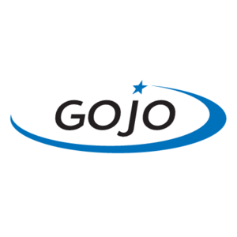 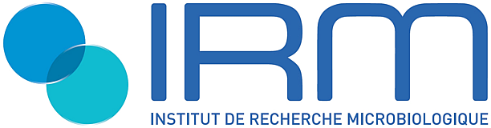 Technicien en contrôle microbiologique de produits cosmétiques Les Laboratoires Prodene Klint font partis du groupe Américain GOJO Industries, Inc., lui-même leader mondial de la production et de la commercialisation de solutions d'hygiène et de soins de la peau en dehors du domicile. Notre large éventail de produits couvre le nettoyage et la désinfection des mains ainsi que des soins pour la peau, sous les marques GOJO® et PURELL®. GOJO est réputé pour sa technologie de pointe en matière de distribution, attentive à la fois à la conception et à la fonctionnalité. Nos programmes complets encouragent des comportements sains en matière d'hygiène des mains, des soins de la peau et, dans les environnements critiques, de conformité.L’Institut de Recherche Microbiologique (IRM) est un laboratoire privé spécialisé dans l’analyse des produits biocides et cosmétiques, accrédité par le COFRAC.Dans le cadre d’une réorganisation, le groupe Gojo va intégrer l’IRM pour disposer d’un laboratoire interne (chimie et microbiologie) et recherche un(e) technicien(ne) en contrôle microbiologique de produits cosmétiques.La prise de poste s’effectuera directement au sein du nouveau laboratoire au sein des laboratoires Prodene klint situés à Croissy-Beaubourg (77) accessible en transport (RER A et bus), et bien desservit par les axes routiers A4 et N104.Mission :Nous recherchons un technicien microbiologiste pour :La réalisation de contrôles de la propreté microbiologique de produits cosmétiques et l’identification biochimique des micro-organismes rencontrés. La réalisation de contrôles de produits biocides de manière moins régulière. Des missions ponctuelles sur l’optimisation des process de travail.Le profil du candidat lui permettra d’être opérationnel rapidement pour les contrôles microbiologiques selon des méthodologies normalisées et la préparation des milieux de culture, en collaboration avec des techniciens habilités (travail en binôme).Profil souhaité :Technicien titulaire d’un bac +2 minimum. Première expérience en contrôle microbiologique de produits (cosmétiques, aliments, eaux…) : stage ou premier emploi souhaité.Autonomie, esprit d’équipe et rigueur.Poste :
CDI, poste à pourvoir pour mi-aout/début septembre.      34,2H hebdomadaire.Salaire : 2000 € brut mensuel à négocier selon profil.Avantages :Primes trimestrielles et annuelle en sus.Selon les besoins, une permanence de 2H le samedi matin (environ une fois/mois) rémunérée sous forme de prime et d’heures complémentaires.Cantine d’entreprise. Mutuelle et CE